СХЕМА РЫБОВОДНОГО УЧАСТКАСведения о рыбоводном участке*- здесь и далее для обозначения географических координат точек используется Всемирная геодезическая система координат 1984 года (WGS-84)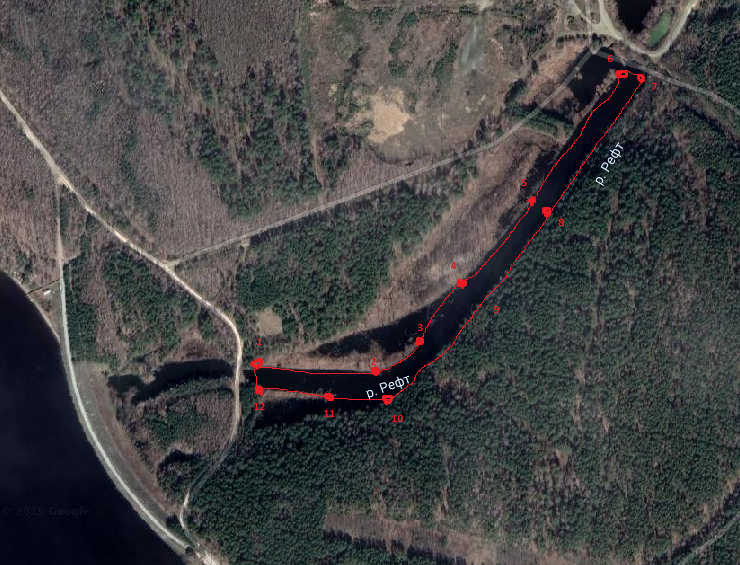 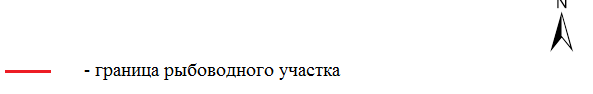 Границы рыбоводного участкаНаименование водного объектаМуниципальное образованиеПлощадь, гаВидводо-пользо-ванияот точки 1 (57.098124, 61.771490)* по береговой линии через точку 2 (57.098027, 61.774351) до точки 3 (57.098500, 61.775650), далее по прямой линии через акваторию до точки 4 (57.099271, 61.776663), от точки 4 по береговой линии через точку 5 (57.100410, 61.778308) до точки 6 (57.102126, 61.780597) от точки 6 по прямой линии через акваторию до точки 7 (57.101971, 61.781003), далее по береговой линии через точки 8 (57.100002, 61.778463), 9 (57.098390, 61.776043) до точки 10 (57.097804, 61.774834), далее по прямой линии через акваторию до точки 11 (57.097843, 61.773616), от точки 11 по береговой линии до точки 12 (57.097927, 61.771532), от точки 12 по прямой линии через акваторию до точки 1участок реки Рефт (Большой Рефт)городской округ Сухой Лог2,0совмест-ное